Bourses du Gouvernement FrançaisBourse France-AcadieDossier de candidatureAnnée universitaire 2024-2025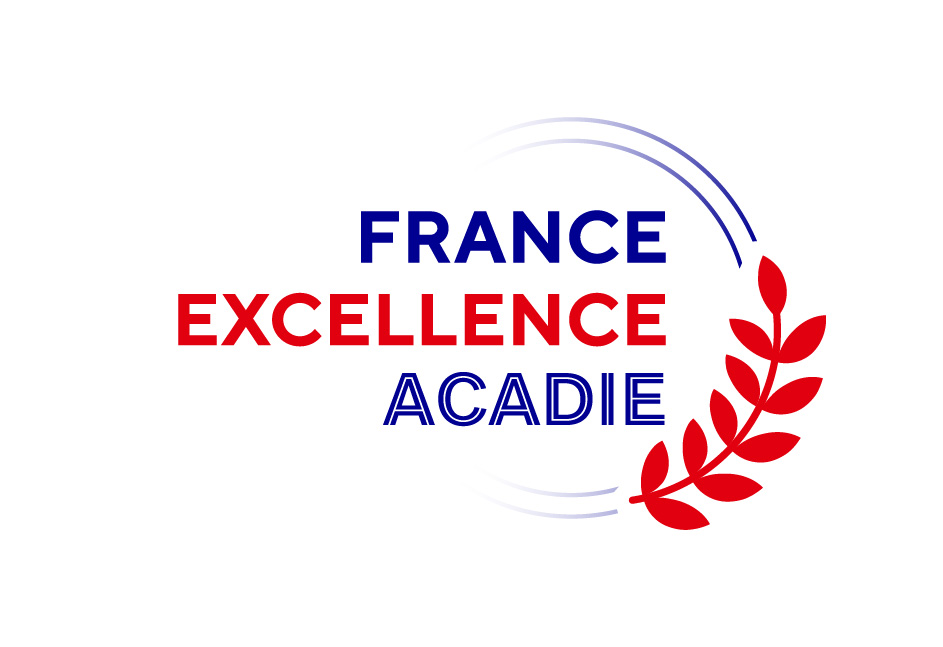 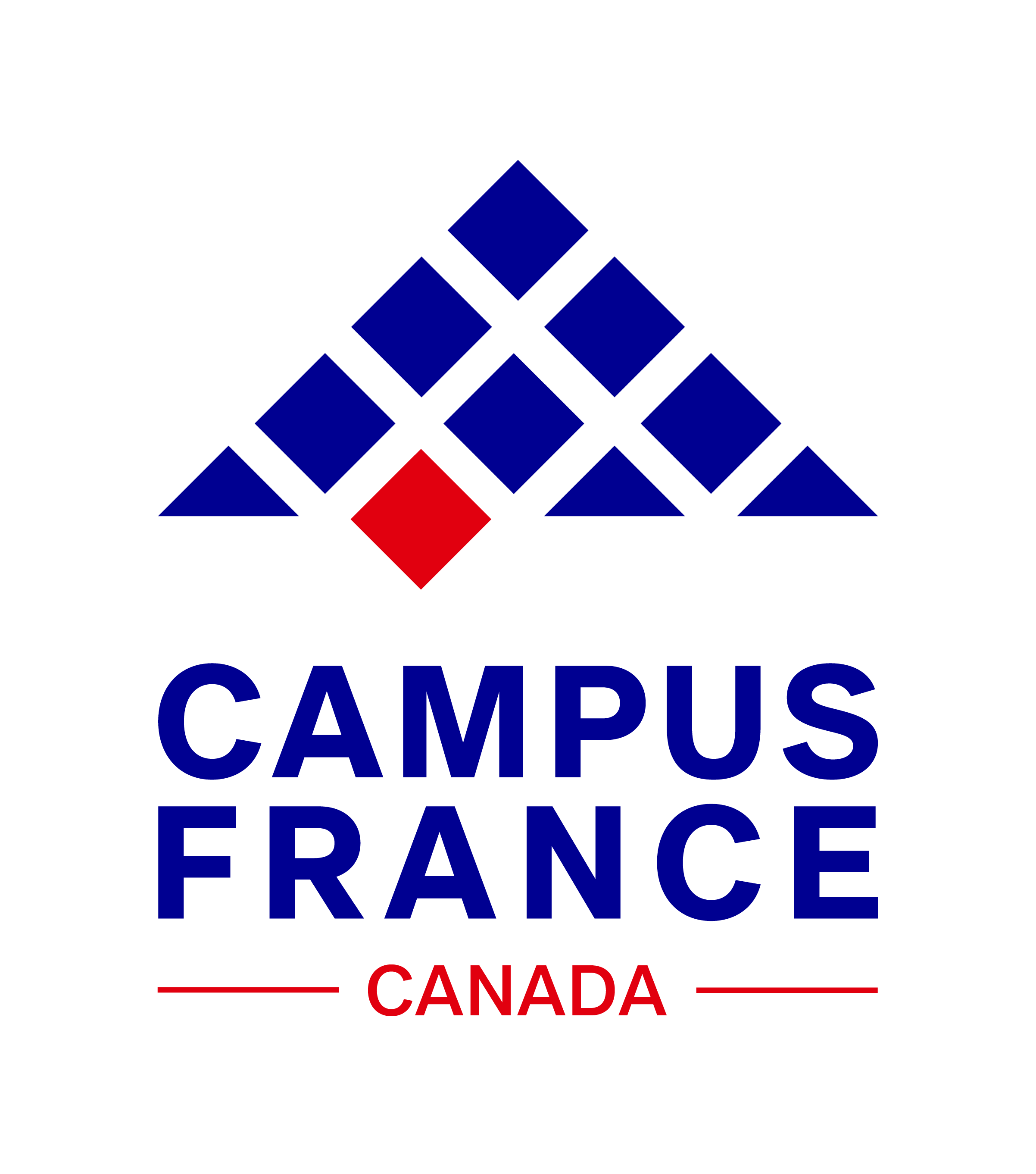 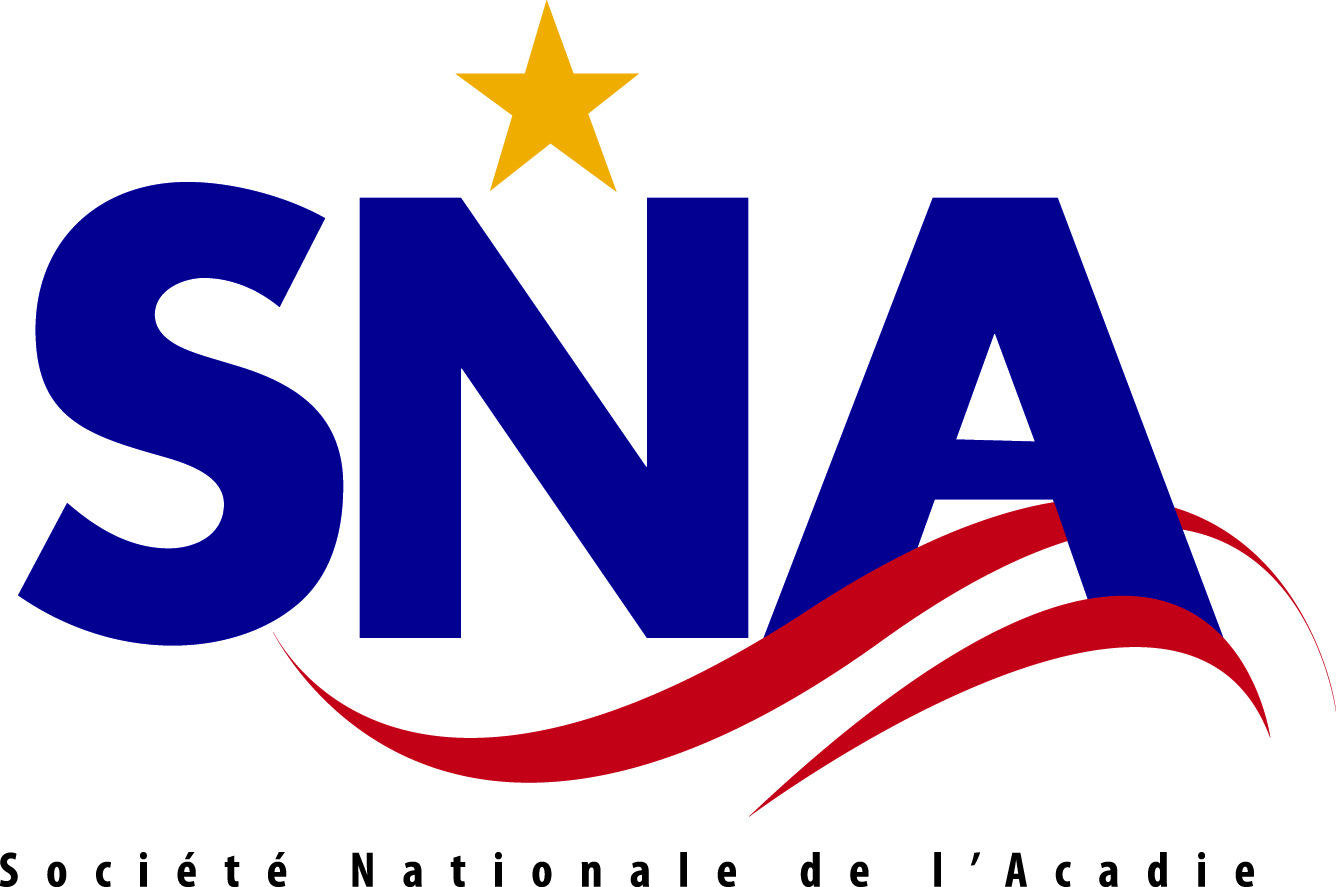 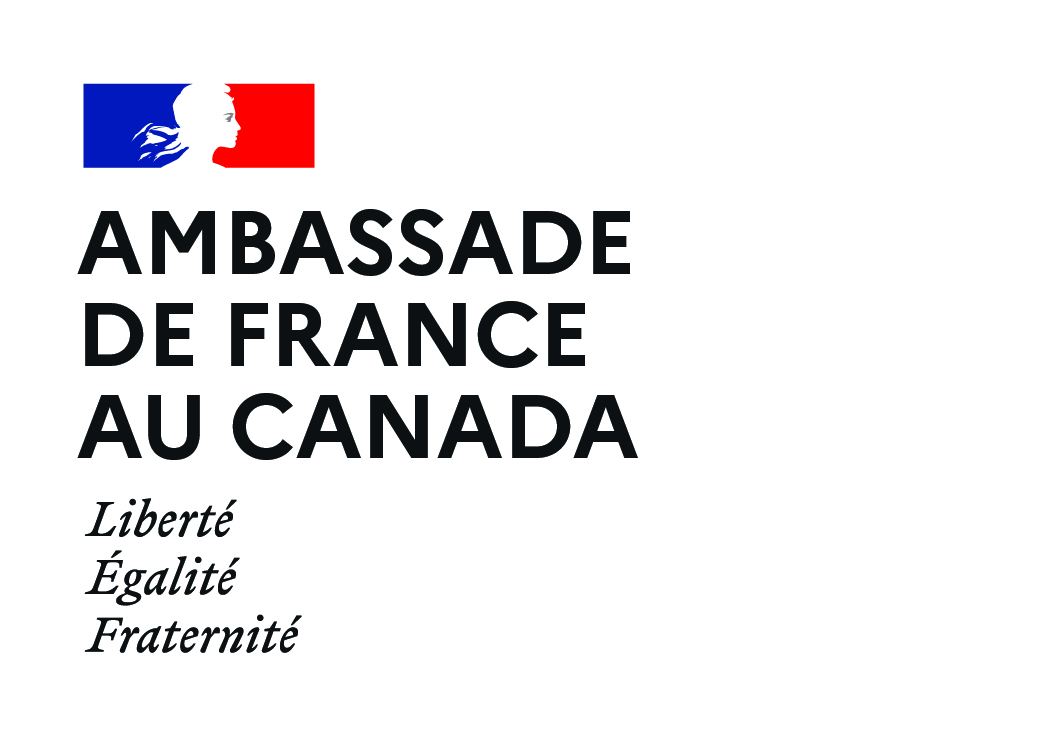 Cette bourse s’adresse aux étudiants et étudiantes qui souhaitent effectuer une formation universitaire en France à compter du premier semestre de l’année académique 2024 -2025Merci de bien vouloir envoyer le formulaire dûment rempli par courriel aux adresses suivantes :Mélaine Ricard-Boulieu – assistant.science@ambafrance-ca.org  
Attaché culturel
Consulat Général de France dans les Provinces atlantiques
Émilie Caissie - emilie.caissie@snacadie.org
Gestionnaire des partenariatsSociété Nationale de l’AcadieAvant le dimanche 17 mars 2024Sont éligibles les candidat(e)s qui remplissent l’ensemble des conditions énumérées ci-dessous :Les étudiant(e)s de nationalité canadienne.Les étudiant(e)s inscrit(e)s dans l’une des universités ou l’un des collèges des Provinces du Canada atlantique (Nouveau-Brunswick, Nouvelle-Écosse, Île-du-Prince-Édouard, Terre-Neuve et Labrador) pour l’année universitaire 2024-2025 et/ou finissant(e)s d’une école secondaire de l’une des provinces atlantiques au printemps 2024.Les étudiant(e)s qui désirent partir pour leurs études en France à compter de la rentrée d’automne de l’année universitaire 2024-2025, au minimum pour un semestre completLes étudiant(e)s âgé(e)s de 18 ans et plus au moment du départ en France.Notice :La Bourse France-Acadie est une bourse du Gouvernement Français, elle couvre :Le transport international Canada-France, aller-retour ;L’inscription à la sécurité sociale publique française et l’inscription à la complémentaire santé (mutuelle) ;Le statut de boursier de l’État français ;Un accès prioritaire aux résidences universitaires (CROUS) (en fonction des places disponibles – non garanti) ;Les frais de visa d’études en France (exonération automatique dans le cadre d’un échange universitaire) ;Les candidatures d’étudiant(e)s prévoyant des mobilités longues (deux semestres ou plus) seront privilégiées. Calendrier :17 mars 2024 à 23h59 (Atlantique) : Date limite de dépôt du dossier.Fin mars 2024 : Annonce des récipiendaires et mise en route des dossiers des boursier(e)s.Septembre-octobre 2024 : Départ des boursier(e)s en France.Dossier du/de la candidat(e) :Nom :    	Prénom :      Sexe	 F	 M	 AutreNationalité :      Né(e) le :      		à (ville, pays) :      Adresse de résidence :      Adresse permanente :      Avez-vous déjà été titulaire d’une bourse? 	 Oui 	 NonSi oui, précisez l’organisme qui vous l’a attribuée ainsi que sa durée :      Votre programme d’études au CanadaÉtablissement :      Province, ville :      Département :      Diplôme préparé :      Votre programme d’étude en France Co-diplomation ou cotutelle (si cotutelle, joindre la convention) Mobilité prévue obligatoire dans le cadre d’un cursus spécifique Mobilité optionnelleÉtablissement de formation en FranceDépartement/FacultéVilleListe des cours choisis en France et niveau de formation :Date de départ et durée du séjour en FranceDate de départ prévue :      Durée du séjour :      Budget estimé de votre mobilité en FrancePièces justificatives obligatoires Dossier de candidature (rempli en Français) Curriculum Vitae (en Français) Une lettre de motivation pour ce projet de mobilité (en Français) Une attestation d’inscription de l’université canadienne et/ou dans un établissement secondaire des provinces atlantiques Une attestation de préinscription ou lettre d’acceptation de l’établissement en France Attestation de non-détention de la nationalité française remplie (ci-jointe, page 5)Pièces justificatives optionnelles Lettre(s) de recommandation Relevé(s) de notesATTESTATION DE LA NON-DÉTENTION DE LA NATIONALITÉ FRANÇAISEBOURSE FRANCE-ACADIE 2024-2025ATTESTATION SUR L’HONNEURJe soussigné(e) : ____________________________________________________________ atteste sur l’honneur que je ne détiens pas la nationalité française.Fait à : ___________________________________		Le : _________________________________Signature : ________________________________DépensesMontantsTransportHébergement…